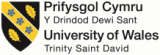 Teitl - Title: “To lift up the mind” : Sidney’s defence of poesy and the place and purpose for poetry among other disciplines of knowledge.Awdur - Author: Yelyzaveta MeagherBlwyddyn - Year: 2016Manlyion Cyswllt yr Awdur – 1301042@student.uwtsd.ac.uk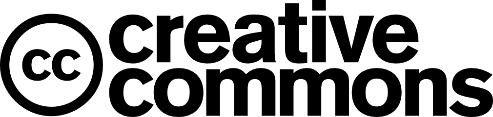 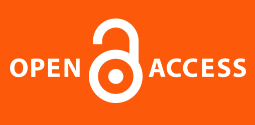 http://repository.uwtsd.ac.ukrepository@uwtsd.ac.uk 